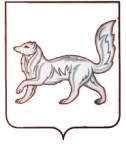 РОССИЙСКАЯ ФЕДЕРАЦИЯТУРУХАНСКИЙ РАЙОННЫЙ СОВЕТ ДЕПУТАТОВКРАСНОЯРСКОГО КРАЯРЕШЕНИЕ28.06.2019                                       с. Туруханск                                        № 23 – 405Об утверждении Положения о проведении общественных обсуждений или публичных слушаний по вопросам градостроительной деятельности в Туруханском районе В соответствии с Градостроительным кодексом Российской Федерации, Федеральным законом от 06.10.2003 № 131-ФЗ «Об общих принципах организации местного самоуправления в Российской Федерации», руководствуясь статьями 32, 41 Устава муниципального образования Туруханский район, Туруханский районный Совет депутатов РЕШИЛ:Утвердить Положение о проведении общественных обсуждений или публичных слушаний по вопросам градостроительной деятельности в Туруханском районе, согласно приложению.Признать утратившим силу решение Туруханского районного Совета депутатов от 15.06.2018 № 17-316 «Об утверждении Положения о проведении публичных слушаний по вопросам градостроительной деятельности в Туруханском районе».Контроль за исполнением решения возложить на постоянные комиссии Туруханского районного Совета депутатов по местному самоуправлению, законности и правопорядку и по экономической политике, собственности и содействию предпринимательству.Решение вступает в силу в день, следующий за днем его официального опубликования в общественно-политической газете Туруханского района «Маяк Севера».Положениео проведении общественных обсуждений или публичных слушаний по вопросам градостроительной деятельности в Туруханском районеОбщие положенияНастоящее положение о проведении общественных обсуждений или публичных слушаний по вопросам градостроительной деятельности в Туруханском районе (далее – Положение) определяет порядок организации и проведения общественных обсуждений или публичных слушаний по вопросам градостроительной деятельности в Туруханском районе.В целях соблюдения права человека на благоприятные условия жизнедеятельности, прав и законных интересов правообладателей земельных участков и объектов капитального строительства по проектам генеральных планов, проектам правил землепользования и застройки, проектам планировки территории, проектам межевания территории, проектам правил благоустройства территорий, проектам, предусматривающим внесение изменений в один из указанных утвержденных документов, проектам решений о предоставлении разрешения на условно разрешенный вид использования земельного участка или объекта капитального строительства, проектам решений о предоставлении разрешения на отклонение от предельных параметров разрешенного строительства, реконструкции объектов капитального строительства (далее - проекты) в соответствии с уставом муниципального образования Туруханский район (далее – Устав), настоящим Положением и с учетом положений Градостроительного кодекса Российской Федерации (далее – Градостроительный кодекс) проводятся общественные обсуждения или публичные слушания.На общественные обсуждения выносятся:проекты правил землепользования и застройки межселенной территории Туруханского района (далее – межселенной территории), проекты, о внесении изменений в утвержденные правила землепользования и застройки межселенной территории;проекты планировки территории, проекты межевания территории, проекты внесения изменений в утвержденные проекты планировки территории, проекты межевания территории;проекты правил благоустройства межселенной территории, проекты о внесении изменений в утвержденные правила благоустройства межселенной территории;проекты решений о предоставлении разрешения на условно разрешенный вид использования земельного участка или объекта капитального строительства;проекты решений о предоставлении разрешения на отклонение от предельных параметров разрешенного строительства, реконструкции объектов капитального строительства.На публичные слушания выносятся: проекты генеральных планов поселений, проекты о внесении изменений в утвержденные генеральные планы поселений;проекты правил землепользования и застройки поселений, проекты, о внесении изменений в утвержденные правила землепользования и застройки поселений. Расходы, связанные с организацией и проведением общественных обсуждений по предоставлению разрешения на условно разрешенный вид использования земельных участков или объектов капитального строительства, предоставлению разрешения на отклонение от предельных параметров разрешенного строительства, реконструкции объектов капитального строительства, несет физическое или юридическое лицо, заинтересованное в предоставлении такого разрешения. В случае, если условно разрешенный вид использования земельного участка или объекта капитального строительства включен в градостроительный регламент в установленном для внесения изменений в правила землепользования и застройки порядке после проведения общественных обсуждений по инициативе физического или юридического лица, заинтересованного в предоставлении разрешения на условно разрешенный вид использования, решение о предоставлении разрешения на условно разрешенный вид использования такому лицу принимается без проведения общественных обсуждений. Публичные слушания по проектам генеральных планов поселений, проектам правил землепользования и застройки поселений, проектам о внесении изменений в утвержденные генеральные планы поселений, проектам о внесении изменений в правила землепользования и застройки поселений, проводятся в каждом населенном пункте, относящимся к данному поселению. Органом, уполномоченным на организацию и проведение общественных обсуждений и публичных слушаний по проектам, является администрация Туруханского района (далее – Администрация) в пределах полномочий.	Ответственным за организацию и проведение общественных обсуждений и публичных слушаний по проектам, является комиссия администрации Туруханского района по подготовке правил землепользования и застройки соответствующего поселения, либо межселенной территории Туруханского района (далее – комиссия).Участники общественных обсуждений или публичных слушанийУчастниками публичных слушаний по проектам генеральных планов, проектам правил землепользования и застройки поселений, общественных обсуждений  по проектам правил землепользования и застройки межселенной территории, по проектам планировки территории, проектам межевания территории, проектам правил благоустройства межселенной территории, проектам, предусматривающим внесение изменений в один из указанных утвержденных документов, являются граждане, постоянно проживающие на территории, в отношении которой подготовлены данные проекты, правообладатели находящихся в границах этой территории земельных участков и (или) расположенных на них объектов капитального строительства, а также правообладатели помещений, являющихся частью указанных объектов капитального строительства.Участниками общественных обсуждений по проектам решений о предоставлении разрешения на условно разрешенный вид использования земельного участка или объекта капитального строительства, проектам решений о предоставлении разрешения на отклонение от предельных параметров разрешенного строительства, реконструкции объектов капитального строительства являются граждане, постоянно проживающие в пределах территориальной зоны, в границах которой расположен земельный участок или объект капитального строительства, в отношении которых подготовлены данные проекты, правообладатели находящихся в границах этой территориальной зоны земельных участков и (или) расположенных на них объектов капитального строительства, граждане, постоянно проживающие в границах земельных участков, прилегающих к земельному участку, в отношении которого подготовлены данные проекты, правообладатели таких земельных участков или расположенных на них объектов капитального строительства, правообладатели помещений, являющихся частью объекта капитального строительства, в отношении которого подготовлены данные проекты, а в случае, предусмотренном частью 3 статьи 39 Градостроительного кодекса, также правообладатели земельных участков и объектов капитального строительства, подверженных риску негативного воздействия на окружающую среду в результате реализации данных проектов.Процедура проведения общественных обсуждений или публичных слушаний	3.1. Процедура проведения общественных обсуждений состоит из следующих этапов:1) оповещение о начале общественных обсуждений;2) размещение проекта, подлежащего рассмотрению на общественных обсуждениях, и информационных материалов к нему на официальном сайте муниципального образования Туруханский район (далее – Сайт) и открытие экспозиции или экспозиций такого проекта;3) проведение экспозиции или экспозиций проекта, подлежащего рассмотрению на общественных обсуждениях;4) подготовка и оформление протокола общественных обсуждений;5) подготовка и опубликование заключения о результатах общественных обсуждений.3.2. Процедура проведения публичных слушаний состоит из следующих этапов:1) оповещение о начале публичных слушаний;2) размещение проекта, подлежащего рассмотрению на публичных слушаниях, и информационных материалов к нему на официальном Сайте и открытие экспозиции или экспозиций такого проекта;3) размещение проекта генерального плана поселения, проекта о внесении изменений в утвержденные генеральные планы поселений, в Федеральной государственной информационной системе территориального планирования (далее – ФГИС ТП);4) проведение экспозиции или экспозиций проекта, подлежащего рассмотрению на публичных слушаниях;5) проведение собрания участников публичных слушаний;6) подготовка и оформление протокола публичных слушаний;7) подготовка и опубликование заключения о результатах публичных слушаний.3.3. Срок проведения общественных обсуждений составляет: 1) по проектам правил землепользования и застройки межселенной территории, проектам, предусматривающим внесение изменений в утвержденные правила землепользования и застройки межселенной территории, не менее двух и не более четырех месяцев со дня опубликования такого проекта.В случае подготовки изменений в утвержденные правила землепользования и застройки в части внесения изменений в градостроительный регламент, установленный для конкретной территориальной зоны, общественные обсуждения по внесению изменений в утвержденные правила землепользования и застройки проводятся в границах территориальной зоны, для которой установлен такой градостроительный регламент и срок проведения общественных обсуждений составляет не более чем один месяц; 2) по проектам планировки территории, проектам межевания территории, проектам, предусматривающим внесение изменений в утвержденные проекты планировки территории, проекты межевания, не менее одного месяца и не более трех месяцев с момента оповещения жителей муниципального образования об их проведении до дня опубликования заключения о результатах общественных обсуждений;3) по проектам правил благоустройства межселенной территории, не менее одного месяца и не более трех месяцев, со дня опубликования оповещения о начале общественных обсуждений до дня опубликования заключения о результатах общественных обсуждений;4) по проектам решений о предоставлении разрешения на условно разрешенный вид использования земельных участков или объектов капитального строительства, не более одного месяца, со дня оповещения жителей муниципального образования об их проведении до дня опубликования заключения о проведении общественных обсуждений;5) по проектам решений о предоставлении разрешения на отклонение от предельных параметров разрешенного строительства, реконструкции объектов капитального строительства, не более одного месяца, со дня оповещения жителей муниципального образования об их проведении до дня опубликования заключения о проведении общественных обсуждений;3.4. Срок проведения публичных слушаний составляет: 1) по проектам генеральных планов поселений, проектам, предусматривающим внесение изменений в утвержденные генеральные планы поселений, не менее одного месяца и не более трех месяцев, с момента оповещения жителей муниципального образования об их проведении до дня опубликования заключения о результатах публичных слушаний;2) по проектам правил землепользования и застройки поселений, проектам, предусматривающим внесение изменений в утвержденные правила землепользования и застройки поселений, не менее двух и не более четырех месяцев, со дня опубликования такого проекта.В случае подготовки изменений в утвержденные правила землепользования и застройки в части внесения изменений в градостроительный регламент, установленный для конкретной территориальной зоны, публичные слушания по внесению изменений в утвержденные правила землепользования и застройки проводятся в границах территориальной зоны, для которой установлен такой градостроительный регламент и срок проведения публичных слушаний составляет не более чем один месяц.Оповещение о начале общественных обсуждений или публичных слушаний и требования к информационным стендам4.1. С целью информирования граждан о проведении общественных обсуждений или публичных слушаний, комиссия подготавливает оповещение о начале общественных обсуждений или публичных слушаний, которое должно содержать:1) информацию о проекте, подлежащем рассмотрению на общественных обсуждениях или публичных слушаниях, и перечень информационных материалов к такому проекту;2) информацию о порядке и сроках проведения общественных обсуждений или публичных слушаний по проекту, подлежащему рассмотрению на общественных обсуждениях или публичных слушаниях;3) информацию о месте, дате открытия экспозиции, подлежащего рассмотрению на общественных обсуждениях или публичных слушаниях, о сроках проведения экспозиции такого проекта, о днях и часах, в которые возможно посещение указанной экспозиции;4) информацию о порядке, сроке и форме внесения участниками общественных обсуждений или публичных слушаний предложений и замечаний, касающихся проекта, подлежащего рассмотрению на общественных обсуждениях или публичных слушаниях.4.2. Оповещение о начале общественных обсуждений также должно содержать информацию о Сайте, на котором будут размещены проект, подлежащий рассмотрению на общественных обсуждениях, и информационные материалы к нему. Оповещение о начале публичных слушаний также должно содержать информацию о Сайте, на котором будут размещены проект, подлежащий рассмотрению на публичных слушаниях, и информационные материалы к нему, информацию о дате, времени и месте проведения собрания или собраний участников публичных слушаний.4.3. Оповещение о начале общественных обсуждений или публичных слушаний:1) не позднее чем за семь дней до дня размещения на Сайте, подлежащего рассмотрению на общественных обсуждениях или публичных слушаниях, подлежит опубликованию в порядке, установленном для официального опубликования муниципальных правовых актов, иной официальной информации;2) распространяется на информационных стендах, оборудованных около здания уполномоченного на проведение общественных обсуждений или публичных слушаний органа местного самоуправления, в местах массового скопления граждан, иными способами, обеспечивающими доступ участников общественных обсуждений или публичных слушаний к указанной информации;3) внешний вид информационного стенда должен отвечать требованиям современного дизайна и иметь наименование «Информация».5. Проведение экспозиции проекта5.1. В течение всего периода размещения проекта, подлежащего рассмотрению на общественных обсуждениях или публичных слушаниях, и информационных материалов к нему проводятся экспозиция или экспозиции такого проекта. В ходе работы экспозиции должны быть организованы консультирование посетителей экспозиции, распространение информационных материалов о проекте, подлежащем рассмотрению на общественных обсуждениях или публичных слушаниях. Консультирование посетителей экспозиции осуществляется представителями уполномоченного на проведение общественных обсуждений или публичных слушаний органа местного самоуправления, подлежащего рассмотрению на общественных обсуждениях или публичных слушаниях. Консультирование посетителей экспозиции осуществляется посредством ответов на поступившие вопросы.Учет посетителей экспозиции или экспозиций проекта, а также внесенных ими предложений и замечаний, осуществляется посредством записи в книге учета посетителей экспозиции проекта, подлежащего рассмотрению на общественных обсуждениях или публичных слушаниях.5.2. В период размещения проекта, подлежащего рассмотрению на общественных обсуждениях или публичных слушаниях, и информационных материалов к нему и проведения экспозиции или экспозиций такого проекта участники общественных обсуждений или публичных слушаний, прошедшие в соответствии с пунктом 5.4 настоящего Положения идентификацию, имеют право вносить предложения и замечания, касающиеся такого проекта:1) посредством Сайта (в случае проведения общественных обсуждений);2) в письменной или устной форме в ходе проведения собрания или собраний участников публичных слушаний (в случае проведения публичных слушаний);3) в письменной форме в адрес организатора общественных обсуждений или публичных слушаний;4) посредством записи в книге (журнале) учета посетителей экспозиции проекта, подлежащего рассмотрению на общественных обсуждениях или публичных слушаниях.5.3. Предложения и замечания, внесенные в соответствии с пунктом 5.2 настоящего Положения, подлежат регистрации, а также обязательному рассмотрению организатором общественных обсуждений или публичных слушаний, за исключением случая, предусмотренного пунктом 5.7 настоящего Положения.5.4. Участники общественных обсуждений или публичных слушаний в целях идентификации представляют сведения о себе (фамилию, имя, отчество (при наличии), дату рождения, адрес места жительства (регистрации) - для физических лиц; наименование, основной государственный регистрационный номер, место нахождения и адрес - для юридических лиц) с приложением документов, подтверждающих такие сведения. Участники общественных обсуждений или публичных слушаний, являющиеся правообладателями соответствующих земельных участков и (или) расположенных на них объектов капитального строительства и (или) помещений, являющихся частью указанных объектов капитального строительства, также представляют сведения соответственно о таких земельных участках, объектах капитального строительства, помещениях, являющихся частью указанных объектов капитального строительства, из Единого государственного реестра недвижимости и иные документы, устанавливающие или удостоверяющие их права на такие земельные участки, объекты капитального строительства, помещения, являющиеся частью указанных объектов капитального строительства.5.5. Не требуется представление указанных в пункте 5.4 настоящего Положения документов, подтверждающих сведения об участниках общественных обсуждений (фамилию, имя, отчество (при наличии), дату рождения, адрес места жительства (регистрации) - для физических лиц; наименование, основной государственный регистрационный номер, место нахождения и адрес - для юридических лиц), если данными лицами вносятся предложения и замечания, касающиеся проекта, подлежащего рассмотрению на общественных обсуждениях, посредством официального Сайта или информационных систем (при условии, что эти сведения содержатся на официальном Сайте или в информационных системах). При этом для подтверждения сведений, указанных в пункте 5.4 настоящего Положения, может использоваться единая система идентификации и аутентификации.5.6. Обработка персональных данных участников общественных обсуждений или публичных слушаний осуществляется с учетом требований, установленных Федеральным законом от 27.07.2006 № 152-ФЗ «О персональных данных».5.7. Предложения и замечания, внесенные в соответствии с пунктом 5.2 настоящего Положения, не рассматриваются в случае выявления факта представления участником общественных обсуждений или публичных слушаний недостоверных сведений.5.8. Администрацией обеспечивается равный доступ к проекту, подлежащему рассмотрению на общественных обсуждениях или публичных слушаниях, всех участников общественных обсуждений или публичных слушаний (в том числе путем предоставления при проведении общественных обсуждений доступа к официальному Сайту, информационным системам в многофункциональных центрах предоставления государственных и муниципальных услуг и (или) помещениях органов государственной власти субъектов Российской Федерации, органов местного самоуправления, подведомственных им организаций).5.9. Сайт и (или) информационные системы должны обеспечивать возможность:1) проверки участниками общественных обсуждений полноты и достоверности отражения на официальном Сайте и (или) в информационных системах внесенных ими предложений и замечаний;2) представления информации о результатах общественных обсуждений, количестве участников общественных обсуждений.6. Порядок проведения открытого обсуждения проектов (вопросов), вынесенных на публичные слушанияОткрытое обсуждение проектов (вопросов), вынесенных на публичные слушания (далее - открытое обсуждение), проводится комиссией.Перед началом открытого обсуждения члены комиссии организуют регистрацию лиц, участвующих в открытом обсуждении, с указанием данных на основании паспорта или документа, заменяющего паспорт гражданина, фамилии, имени, отчества (при наличии), даты рождения, места жительства (регистрации), серии, номера и даты выдачи паспорта или документа, заменяющего паспорт гражданина.Лица, желающие выступить на открытом обсуждении, должны зарегистрироваться в качестве выступающих на открытом обсуждении.Избирается председатель и секретарь собрания.Председатель объявляет о начале открытого обсуждения, оглашает наименование проекта (вопроса), вынесенного на публичные слушания, основание проведения публичных слушаний, сообщает о лицах, участвующих в открытом обсуждении, разъясняет порядок проведения открытого обсуждения.Затем слово предоставляется для доклада по предмету публичных слушаний, при необходимости - иным лицам, определенным уполномоченным органом, для содоклада, по окончании которых лица, участвующие в открытом обсуждении, вправе задавать вопросы докладчику (содокладчику), членам комиссии.Далее председатель предоставляет слово в порядке очередности лицам, желающим выступить по предмету публичных слушаний.Выступающие не вправе употреблять в своей речи грубые, оскорбительные выражения, наносящие вред чести и достоинству других лиц, призывать к незаконным действиям, использовать заведомо ложную информацию, допускать необоснованные обвинения в чей-либо адрес.Лица, участвующие в открытом обсуждении, не вправе мешать проведению открытого обсуждения.При несоблюдении порядка, установленного настоящей статьей, лица, участвующие в открытом обсуждении, могут быть удалены из помещения, являющегося местом проведения открытого заседания.В случае возникновения на открытом обсуждении чрезвычайных обстоятельств, а также невозможности пресечения грубого нарушения порядка председатель объявляет перерыв. В этом случае открытое обсуждение считается прерванным на 20 минут.По окончании открытого обсуждения председатель оглашает информацию о количестве поступивших предложений и замечаний в ходе экспозиции проекта и открытого обсуждения.Проводится голосование участников публичных слушаний и по большинству голосов принимается решение по положительному решению проекта или отрицательному, для возвращения на доработку.Открытое обсуждение протоколируется с учетом поступивших замечаний и предложений. 7. Подготовка и оформление протокола и заключения общественных обсуждений или публичных слушаний7.1. Комиссия подготавливает и оформляет протокол общественных обсуждений или публичных слушаний, в котором указываются:1) дата оформления протокола общественных обсуждений или публичных слушаний;2) информация об организаторе общественных обсуждений или публичных слушаний;3) информация, содержащаяся в опубликованном оповещении о начале общественных обсуждений или публичных слушаний, дата и источник его опубликования;4) информация о сроке, в течение которого принимались предложения и замечания участников общественных обсуждений или публичных слушаний, о территории, в пределах которой проводятся общественные обсуждения или публичные слушания;5) все предложения и замечания участников общественных обсуждений или публичных слушаний с разделением на предложения и замечания граждан, являющихся участниками общественных обсуждений или публичных слушаний и постоянно проживающих на территории, в пределах которой проводятся общественные обсуждения или публичные слушания, и предложения и замечания иных участников общественных обсуждений или публичных слушаний.7.2. К протоколу общественных обсуждений или публичных слушаний прилагается перечень принявших участие в рассмотрении проекта участников общественных обсуждений или публичных слушаний, включающий в себя сведения об участниках общественных обсуждений или публичных слушаний (фамилию, имя, отчество (при наличии), дату рождения, адрес места жительства (регистрации) - для физических лиц; наименование, основной государственный регистрационный номер, место нахождения и адрес - для юридических лиц).7.3. Участник общественных обсуждений или публичных слушаний, который внес предложения и замечания, касающиеся проекта, рассмотренного на общественных обсуждениях или публичных слушаниях, имеет право получить выписку из протокола общественных обсуждений или публичных слушаний, содержащую внесенные этим участником предложения и замечания.7.4. На основании протокола общественных обсуждений или публичных слушаний комиссия осуществляет подготовку заключения о результатах общественных обсуждений или публичных слушаний.В заключении о результатах общественных обсуждений или публичных слушаний должны быть указаны:1) дата оформления заключения о результатах общественных обсуждений или публичных слушаний;2) наименование проекта, рассмотренного на общественных обсуждениях или публичных слушаниях, сведения о количестве участников общественных обсуждений или публичных слушаний, которые приняли участие в общественных обсуждениях или публичных слушаниях;3) реквизиты протокола общественных обсуждений или публичных слушаний, на основании которого подготовлено заключение о результатах общественных обсуждений или публичных слушаний;4) содержание внесенных предложений и замечаний участников общественных обсуждений или публичных слушаний с разделением на предложения и замечания граждан, являющихся участниками общественных обсуждений или публичных слушаний и постоянно проживающих на территории, в пределах которой проводятся общественные обсуждения или публичные слушания, и предложения и замечания иных участников общественных обсуждений или публичных слушаний. В случае внесения несколькими участниками общественных обсуждений или публичных слушаний одинаковых предложений и замечаний допускается обобщение таких предложений и замечаний;5) аргументированные рекомендации организатора общественных обсуждений или публичных слушаний о целесообразности, или нецелесообразности учета, внесенных участниками общественных обсуждений или публичных слушаний предложений и замечаний и выводы по результатам общественных обсуждений или публичных слушаний.7.5. Заключение о результатах общественных обсуждений или публичных слушаний подлежит опубликованию в порядке, установленном для официального опубликования муниципальных правовых актов, иной официальной информации, и размещается на Сайте.ПредседательТуруханского районного Совета депутатовГлава Туруханского района__________________________________________Ю.М. ТагировО.И. ШереметьевПриложениек решению Туруханскогорайонного Совета депутатовот 28.06.2019 № 23-405